Actividad 1: vectores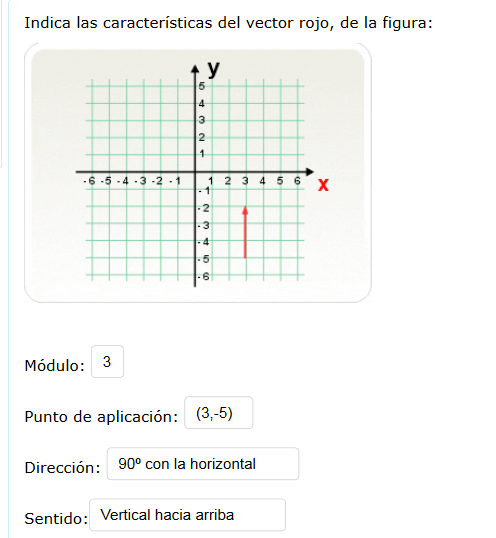 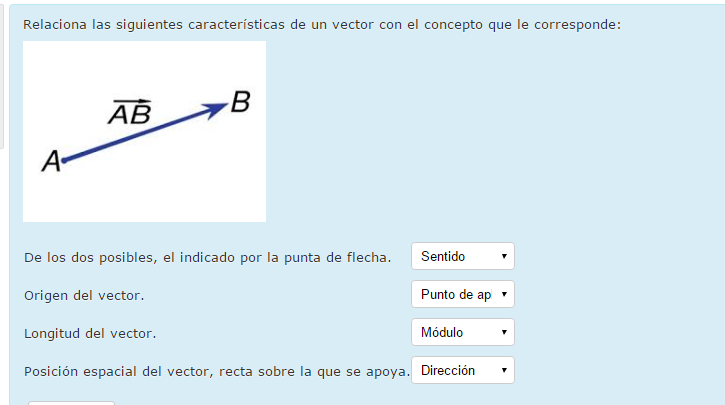 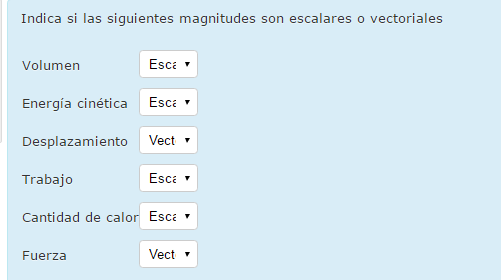 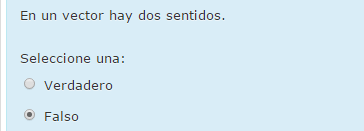 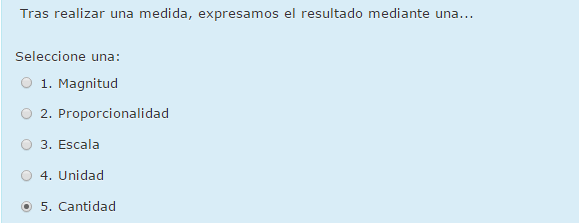 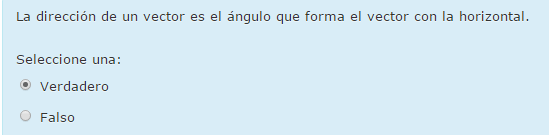 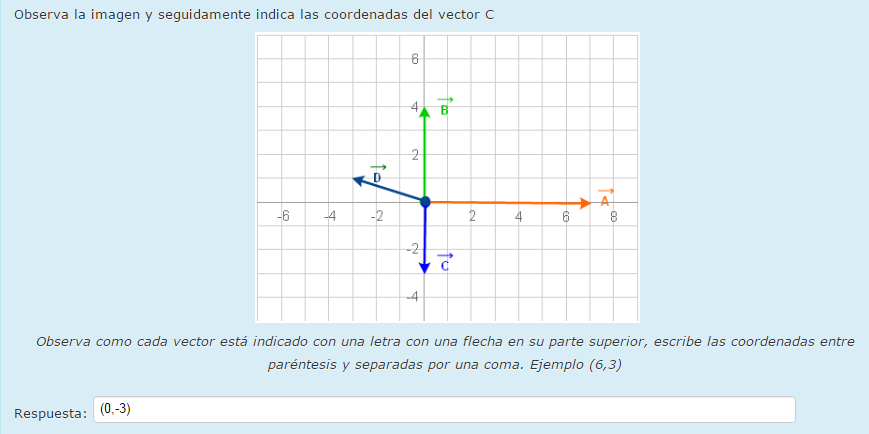 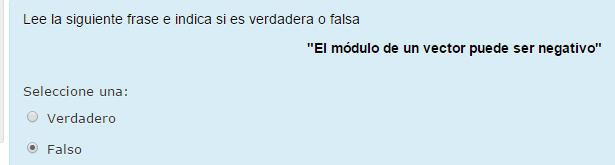 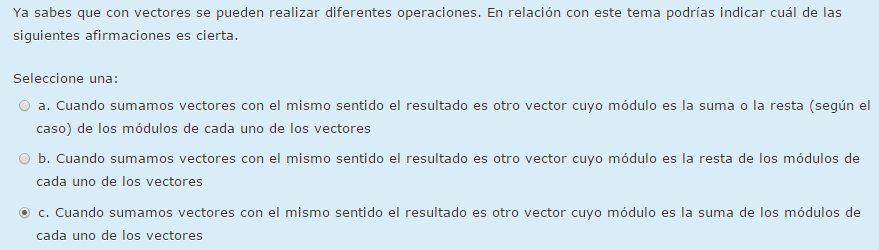 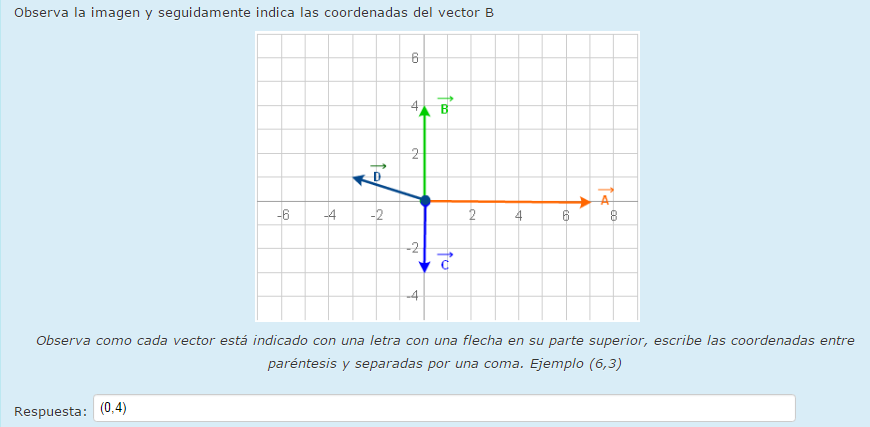 